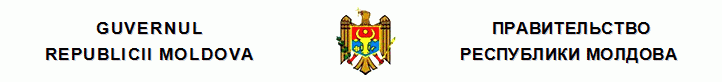 H O T Ă R Î R Eprivind planurile de admitere în învăţămîntul secundar profesional, mediu de specialitate şi superior pentru anul de studii 2014, precum şi completarea Nomenclatorului meseriilor (profesiilor) pentru instruirea şi pregătireacadrelor în învăţămîntul secundar profesionalnr. 477  din  20.06.2014Monitorul Oficial nr.167-168/519 din 24.06.2014* * *În baza art.40 alin.(11) din Legea învăţămîntului nr.547-XIII din 21 iulie 1995 (Monitorul Oficial al Republicii Moldova, 1995, nr.62-63, art.692), cu modificările şi completările ulterioare, Guvernul HOTĂRĂŞTE:1. Se aprobă:1) Planul de admitere în instituţiile de stat de învăţămînt secundar profesional pentru anul 2014, cu finanţare bugetară, conform anexei nr.1;2) Planul de admitere în instituţiile de stat de învăţămînt mediu de specialitate pentru anul de studii 2014, cu finanţare bugetară, conform anexei nr.2;3) Planul de admitere la studii superioare de licenţă (ciclul I) şi în învăţămîntul superior medical şi farmaceutic în instituţiile de stat pentru anul de studii 2014, cu finanţare bugetară, conform anexei nr.3;4) Planul de admitere la studii superioare de masterat (ciclul II) în instituţiile de stat pentru anul de studii 2014-2015, cu finanţare bugetară, conform anexei nr.4;5) Planul de admitere în instituţiile de învăţămînt secundar profesional, mediu de specialitate şi superior pentru anul de studii 2014-2015, pe bază de contract, conform anexei nr.5;6) Planul de admitere a cetăţenilor străini la studii superioare de licenţă (ciclul I) şi la studii superioare de masterat (ciclul II) în instituţiile de învăţămînt de stat pentru anul de studii 2014, cu finanţare bugetară, conform anexei nr.6; 7) Planul de admitere la studii postuniversitare de rezidenţiat şi secundariat clinic pentru anul de studii 2014-2015, conform anexei nr.7;8) completările ce se operează în Nomenclatorul meseriilor (profesiilor) pentru instruirea şi pregătirea cadrelor în învăţămîntul secundar profesional, aprobat prin Hotărîrea Guvernului nr.1421 din 18 decembrie 2006, conform anexei nr.8.2. Ministerul Educaţiei, Ministerul Agriculturii şi Industriei Alimentare, Ministerul Sănătăţii, Ministerul Culturii, Ministerul Afacerilor Interne, Ministerul Apărării, Academia de Ştiinţe a Moldovei, Academia de Administrare Publică, în baza criteriilor stabilite de legislaţia în vigoare, vor asigura:1) admiterea la studii în limita planurilor de admitere cu finanţare bugetară şi pe bază de contract, aprobate prin anexele nr.1-7 la prezenta hotărîre, în limita alocaţiilor bugetare, a mijloacelor speciale şi a unităţilor de personal aprobate în acest scop, conform legislaţiei în vigoare;2) promovarea în procesul de admitere la studii a oportunităţilor egale în aspect gender şi atribuirea locurilor cu finanţare bugetară persoanelor cu dizabilităţi, în corespundere cu legislaţia în vigoare;3) prezentarea, pînă la 15 octombrie 2014, Ministerului Muncii, Protecţiei Sociale şi Familiei a informaţiei privind admiterea la studii, conform anexelor la prezenta hotărîre.3. Controlul asupra executării prezentei hotărîri se pune în sarcina Ministerului Muncii, Protecţiei Sociale şi Familiei, în comun cu Ministerul Educaţiei.Anexa nr.8la Hotărîrea Guvernului nr.477 din 20 iunie 2014COMPLETĂRILE ce se operează în Nomenclatorul meseriilor (profesiilor) pentru instruirea şi pregătirea cadrelor în învăţămîntul secundar profesional, aprobat prin Hotărîrea Guvernului nr.1421 din 18 decembrie 2006Nomenclatorul meseriilor (profesiilor) pentru instruirea şi pregătirea cadrelor în învăţămîntul secundar profesional, aprobat prin Hotărîrea Guvernului nr.1421 din 18 decembrie 2006 (Monitorul Oficial al Republicii Moldova, 2006, nr.199-202, art.1534), cu modificările şi completările ulterioare, se completează după cum urmează:1) la domeniul ocupaţional “Servicii”, după poziţia “18830 Vînzător produse nealimentare” se introduce o nouă poziţie cu următorul cuprins:“522102 Vînzător”;2) la domeniul ocupaţional “Construcţii”, după poziţia “18894 Zugrav” se introduc două poziţii noi cu următorul cuprins:“712403 Asamblor-montator profile aluminiu şi geam termopan”;712405 Confecţioner tîmplărie din aluminiu şi mase plastice”;3) la domeniul “Industrie”, după poziţia “18589 Turnător metale şi aliaje” se introduc trei poziţii noi cu următorul cuprins:“722320 Operator la maşini-unelte semiautomate şi automate;754301 Controlor calitate;834336 Operator în depozitele mecanizate şi automatizate”;4) la domeniul “Telecomunicaţii” după poziţia “17191 Radiotelegrafist” se completează cu o poziţie nouă cu următorul cuprins:“742235 Operator pentru suportul tehnic al calculatoarelor”.
__________
Hotărîrile Guvernului
477/20.06.2014 Hotărîre privind planurile de admitere în învăţămîntul secundar profesional, mediu de specialitate şi superior pentru anul de studii 2014, precum şi completarea Nomenclatorului meseriilor (profesiilor) pentru instruirea şi pregătirea cadrelor în învăţămîntul secundar profesional //Monitorul Oficial 167-168/519, 24.06.2014PRIM-MINISTRUIurie LEANCĂContrasemnează:Viceprim-ministru, ministrul economieiValeriu Lazăr Ministrul muncii, protecţiei sociale şi familieiValentina Buliga Ministrul educaţieiMaia SanduMinistrul finanţelorAnatol ArapuMinistrul agriculturii şi industriei alimentareVasile BumacovMinistrul sănătăţiiAndrei UsatîiMinistrul culturiiMonica Babuc Ministrul afacerilor interneDorin Recean Chişinău, 20 iunie 2014.Nr.477.Anexa nr.1la Hotărîrea Guvernului nr.477 din 20 iunie 2014PLANUL de admitere în instituţiile de stat de învăţămînt secundar profesional pentru anul 2014, cu finanţare bugetară(persoane)Anexa nr.1la Hotărîrea Guvernului nr.477 din 20 iunie 2014PLANUL de admitere în instituţiile de stat de învăţămînt secundar profesional pentru anul 2014, cu finanţare bugetară(persoane)Anexa nr.1la Hotărîrea Guvernului nr.477 din 20 iunie 2014PLANUL de admitere în instituţiile de stat de învăţămînt secundar profesional pentru anul 2014, cu finanţare bugetară(persoane)Anexa nr.1la Hotărîrea Guvernului nr.477 din 20 iunie 2014PLANUL de admitere în instituţiile de stat de învăţămînt secundar profesional pentru anul 2014, cu finanţare bugetară(persoane)Anexa nr.1la Hotărîrea Guvernului nr.477 din 20 iunie 2014PLANUL de admitere în instituţiile de stat de învăţămînt secundar profesional pentru anul 2014, cu finanţare bugetară(persoane)Anexa nr.1la Hotărîrea Guvernului nr.477 din 20 iunie 2014PLANUL de admitere în instituţiile de stat de învăţămînt secundar profesional pentru anul 2014, cu finanţare bugetară(persoane)Anexa nr.1la Hotărîrea Guvernului nr.477 din 20 iunie 2014PLANUL de admitere în instituţiile de stat de învăţămînt secundar profesional pentru anul 2014, cu finanţare bugetară(persoane)Anexa nr.1la Hotărîrea Guvernului nr.477 din 20 iunie 2014PLANUL de admitere în instituţiile de stat de învăţămînt secundar profesional pentru anul 2014, cu finanţare bugetară(persoane)Anexa nr.1la Hotărîrea Guvernului nr.477 din 20 iunie 2014PLANUL de admitere în instituţiile de stat de învăţămînt secundar profesional pentru anul 2014, cu finanţare bugetară(persoane)Anexa nr.1la Hotărîrea Guvernului nr.477 din 20 iunie 2014PLANUL de admitere în instituţiile de stat de învăţămînt secundar profesional pentru anul 2014, cu finanţare bugetară(persoane)Denumirea domeniilor ocupaţionale şi a meseriilorCodul 
meseriilorTotal 
admiteriŞcoli de meseriiŞcoli de meseriiŞcoli de meseriiŞcoli profesionaleŞcoli profesionaleŞcoli profesionaleŞcoli profesionaleDenumirea domeniilor ocupaţionale şi a meseriilorCodul 
meseriilorTotal 
admiteriTotalinclusiv în baza 
studiilor:inclusiv în baza 
studiilor:Totalinclusiv în baza studiilor:inclusiv în baza studiilor:inclusiv în baza studiilor:Denumirea domeniilor ocupaţionale şi a meseriilorCodul 
meseriilorTotal 
admiteriTotalgimnaziale 
(1 an)liceale, 
şcolii 
medii 
(1 an)Totalgimnaziale 
(1 an)gimnaziale 
(3 ani)liceale, 
şcolii 
medii 
(1 an)12345678910TOTAL10844168914242659155388042351040Servicii – total1590250225251340575580185Barman11311303030Bucătar11481930909084033548025Chelner11673303030Controlor-casier121897525255050Frizer13337150252512510025Îngrijitoare bolnavi la domiciliu13798252525Însoţitor grup turistic13816252525Lăcătuş-electrician la repararea utilajului electric1397912525251005050Recepţioner hotel17244252525Restaurator tencuieli decorative şi modenatură17533303030Vînzător522102*1456060856025Agricultură – total82020520561534025025Apicultor110198030305050Fermier specializat în creşterea diferitor culturi agricole13129505050Floricultor13240252525Silvicultor17705252525Tractorist18433390125125265265Tractorist-maşinist în producţia agricolă1843617517515025Viticultor188157525255050Сonstrucţii – total260041041021901285700205Asfaltobetonist11259*252525Electrician-montator reţele de iluminat12877100100100Fierar-betonist13137*252525Lăcătuş-electrician în construcţii139671001007525Lăcătuş-instalator tehnică sanitară13987185185807530Maşinist la autogreder14329252525Maşinist la automacara143331001005050Maşinist la excavatorul cu o singură cupă144291001007525Maşinist la maşina de tăiat piatră14754303030Montator utilaj şi sisteme tehnico-sanitare15322252525Pietrar-zidar1632715060609090Placator cu plăci16357275505022520025Tencuitor18281850180180670420250Tîmplar183603309090240240Tîmplar în construcţii1836280803050Zugrav18894150150150Asambtor-montator profile aluminiu şi geamuri termopan712403*252525Confecţioner tîmplărie din aluminiu şi mase plastice712405*252525Industrie – total1695170651051525751020430Cazangiu11598505050Electrogazosudor-montator129037103030680500180Electromecanic la repararea şi întreţinerea maşinilor de calcul12925757575Electromecanic utilaj frigorific şi comercial12937505050Electromontor la repararea şi întreţinerea utilajului electric1298941041032090Electromontor utilaje de dispecerat şi teleautomatică13011*101010Electrosudor la sudarea manuală1302310075752525Îndreptător caroserii13747505050Lăcătuş la lucrările de asamblare mecanică14017151515Lăcătuş-reparator14077252525Montator dispozitive şi aparate radioelectronice15222252525Radiomecanic la repararea echipamentului radioelectronic17179252525Reglor utilaje tehnologice17460505050Strungar multiprofil1793850502525Operator la maşini-unelte semiautomate şi automate722320*404040Controlor calitate754301*555Operator în depozitele mecanizate şi automatizate834336*555Artizanat – total5530302525Sculptor în lemn şi coajă de mesteacăn176545530302525Industrie poligrafică – total135135135Broşator11467252525Operator în sistemul editorial computerizat15544606060Tipăritor tipar plat18358*505050Industrie alimentară – total640252561546512525Aparatist la sterilizarea conservelor10902252525Bombonier11389606060Brutar114761502525125125Ciontolitor-dezosator1170775755025Cofetar1175720020017525Controlor produse alimentare12297505050Operator la linia automată de obţinere a produselor lactate15815505050Prelucrător mezeluri16588303030Industria de prelucrare a lemnului – total125125125Operator la maşinile de prelucrat lemn15967252525Tîmplar universal18367100100100Industrie uşoară – total1214179179103556045025Cizmar-confecţioner încălţăminte ortopedică11725*151515Cizmar-reparator încălţăminte11727252525Confecţioner articole de marochinărie11929606060Croitor (confecţioner îmbrăcăminte la comandă)1238922522520025Cusător (în industria uşoară)1256417550501255075Cusătoreasă (în industria confecţiilor)125687148989625450175Transport – total143522590135121048063595Ajutor de maşinist (mecanic) la trenuri cu motor Dieselist10107252525Conducător troleibuz11913135135135Electrician-electronist auto1285460605010Lăcătuş la repararea automobilelor1403111909090110048056060Lăcătuş la repararea tractoarelor şi maşinilor rutiere14043252525Telecomunicaţii – total53560604757535050Montator linii aeriene de telecomunicaţii15254252525Operator la calculatoare1560143560603752530050Operator pentru suportul tehnic al calculatoarelor742235*505050Operator la telecomunicaţii16135252525* Meserii noiAnexa nr.2 la Hotărîrea Guvernului nr.477 din 20 iunie 2014 PLANUL de admitere în instituţiile de stat de învăţămînt mediu de specialitate pentru anul 2014 cu finanţare bugetară (persoane)Anexa nr.2 la Hotărîrea Guvernului nr.477 din 20 iunie 2014 PLANUL de admitere în instituţiile de stat de învăţămînt mediu de specialitate pentru anul 2014 cu finanţare bugetară (persoane)Anexa nr.2 la Hotărîrea Guvernului nr.477 din 20 iunie 2014 PLANUL de admitere în instituţiile de stat de învăţămînt mediu de specialitate pentru anul 2014 cu finanţare bugetară (persoane)Anexa nr.2 la Hotărîrea Guvernului nr.477 din 20 iunie 2014 PLANUL de admitere în instituţiile de stat de învăţămînt mediu de specialitate pentru anul 2014 cu finanţare bugetară (persoane)Anexa nr.2 la Hotărîrea Guvernului nr.477 din 20 iunie 2014 PLANUL de admitere în instituţiile de stat de învăţămînt mediu de specialitate pentru anul 2014 cu finanţare bugetară (persoane)Anexa nr.2 la Hotărîrea Guvernului nr.477 din 20 iunie 2014 PLANUL de admitere în instituţiile de stat de învăţămînt mediu de specialitate pentru anul 2014 cu finanţare bugetară (persoane)Denumirea specialităţiiCodul 
specialităţiiTotal admiteri 
(învăţămînt 
de zi)inclusiv în baza studiilorinclusiv în baza studiilorСandidaţi din 
raioanele de est 
(din coloana 3)*Denumirea specialităţiiCodul 
specialităţiiTotal admiteri 
(învăţămînt 
de zi)gimnazialeliceale, şcolii 
medii, şcolii 
profesionaleСandidaţi din 
raioanele de est 
(din coloana 3)*123456TOTAL 45853910675150MINISTERUL EDUCAŢIEI – total 27402630110105Secretariat-birotică10521001004Pedagogie preşcolară12021751758Asistenţă socială12711601605Interpretare instrumentală140130301Canto140244Dirijare corală140388Coregrafie150328281Finanţe180575754Contabilitate18061501509Merceologie180925251Comerţ181225252Informatică18512102106Designul interiorului189220201Electroenergetică19016045152Electromecanică190355553Maşini şi aparate electrice de uz casnic190640402Metrologie, standarde, control şi certificarea producţiei195155551Tehnologia construcţiilor de maşini200135351Maşini şi instalaţii pentru construcţii200340401Tehnologia prelucrării materialelor200540401Maşini-unelte şi scule200640401Maşini şi aparate în industria uşoară200820201Transport auto2051180165154Transport feroviar205260602Telecomunicaţii210110085154Sisteme radioelectronice210225251Comunicaţii poştale210620201Aparate radioelectronice de uz casnic210760602Calculatoare21517050206Automatică şi informatică215355552Tehnologia produselor alimentaţiei publice220525251Modelarea şi tehnologia confecţiilor din ţesături23017555202Modelarea şi tehnologia confecţiilor din piele şi din înlocuitori230220201Filatură şi ţesături230320201Modelarea şi tehnologia tricotajelor230455552Tehnologia prelucrării lemnului230540402Construcţii civile, industriale şi agricole2501135125101Tehnologia materialelor şi a articolelor de construcţie250220201Alimentarea cu căldură şi gaze, ventilaţia25035540152Căi ferate, drumuri şi poduri250420201Gospodărirea şi protecţia apelor25062020Geodezie, topografie şi cartografie25102020Protecţia antiincendiară251220201Cadastru şi organizarea teritoriului255135352Evaluarea imobilului255235352Ecologie şi protecţia mediului ambiant270145451Silvicultură şi grădini publice280620201Meteorologie285120201Servicii290115152Turism290240402Frizerie şi cosmetică290340402MINISTERUL AGRICULTURII ŞI INDUSTRIEI ALIMENTARE – total MINISTERUL AGRICULTURII ŞI INDUSTRIEI ALIMENTARE – total 85185125Tehnologia produselor cosmetice şi medicinale35220201Contabilitate180680801Merceologie180980801Achiziţii181320201Informatică185123231Electromecanică190320201Electrificarea agriculturii190420201Maşini şi aparate electrice de uz casnic190620201Mecanizarea agriculturii20041001004Maşini şi aparate în industria alimentară200740401Transport auto205145451Tehnologia panificaţiei220220201Tehnologia păstrării şi prelucrării fructelor şi legumelor220345451Tehnologia vinului şi a produselor obţinute prin fermentare220450501Tehnologia produselor alimentaţiei publice220523231Tehnologia laptelui şi a produselor lactate220720201Tehnologia cărnii şi a produselor din carne220820201Medicină veterinară260140401Agronomie280165651Horticultură şi viticultură280340401Silvicultură şi grădini publice280620201Turism290240401MINISTERUL SĂNĂTĂŢII – total72721251510Medicină generală17017172125056Stomatologie1702552Farmacie1751552MINISTERUL CULTURII – total21721710Biblioteconomie şi asistenţă informaţională1151881Interpretare instrumentală140183834Canto140244Dirijare corală140325251Muzicologie140533Culturologie145188Coregrafie150330301Pictură160114141Grafică1602991Arte decorative160318181Restaurarea operelor de artă160688Designul interiorului189277Ministerul Afacerilor InterneMinisterul Afacerilor Interne5050Securitatea frontierei10045050* În cazul lipsei solicitărilor, locurile neacoperite se redistribuie candidaţilor la concursul general* În cazul lipsei solicitărilor, locurile neacoperite se redistribuie candidaţilor la concursul general* În cazul lipsei solicitărilor, locurile neacoperite se redistribuie candidaţilor la concursul general* În cazul lipsei solicitărilor, locurile neacoperite se redistribuie candidaţilor la concursul general* În cazul lipsei solicitărilor, locurile neacoperite se redistribuie candidaţilor la concursul general* În cazul lipsei solicitărilor, locurile neacoperite se redistribuie candidaţilor la concursul generalAnexa nr.3 la Hotărîrea Guvernului nr.477 din 20 iunie 2014PLANUL de admitere la studii superioare de licenţă (ciclul I) şi în învăţămîntul medical şi farmaceutic în instituţiile de stat pentru anul 2014, cu finanţare bugetară (persoane)Anexa nr.3 la Hotărîrea Guvernului nr.477 din 20 iunie 2014PLANUL de admitere la studii superioare de licenţă (ciclul I) şi în învăţămîntul medical şi farmaceutic în instituţiile de stat pentru anul 2014, cu finanţare bugetară (persoane)Anexa nr.3 la Hotărîrea Guvernului nr.477 din 20 iunie 2014PLANUL de admitere la studii superioare de licenţă (ciclul I) şi în învăţămîntul medical şi farmaceutic în instituţiile de stat pentru anul 2014, cu finanţare bugetară (persoane)Anexa nr.3 la Hotărîrea Guvernului nr.477 din 20 iunie 2014PLANUL de admitere la studii superioare de licenţă (ciclul I) şi în învăţămîntul medical şi farmaceutic în instituţiile de stat pentru anul 2014, cu finanţare bugetară (persoane)Anexa nr.3 la Hotărîrea Guvernului nr.477 din 20 iunie 2014PLANUL de admitere la studii superioare de licenţă (ciclul I) şi în învăţămîntul medical şi farmaceutic în instituţiile de stat pentru anul 2014, cu finanţare bugetară (persoane)Anexa nr.3 la Hotărîrea Guvernului nr.477 din 20 iunie 2014PLANUL de admitere la studii superioare de licenţă (ciclul I) şi în învăţămîntul medical şi farmaceutic în instituţiile de stat pentru anul 2014, cu finanţare bugetară (persoane)Denumirea domeniului general de studiu şi a specialităţii 
(programelor de studiu)Codul 
specialităţiiTotal 
admiteriinclusiv în învăţămîntul:inclusiv în învăţămîntul:Candidaţi din 
raioanele 
de est 
(din col.3)**Denumirea domeniului general de studiu şi a specialităţii 
(programelor de studiu)Codul 
specialităţiiTotal 
admiteride zicu frecvenţă 
redusăCandidaţi din 
raioanele 
de est 
(din col.3)**123456TOTAL 64806100380483MINISTERUL EDUCAŢIEI – total48454490355363Ştiinţe ale educaţiei – total141665139027595Matematică141,017555205Informatică141,02115100155Fizică141,0350506Chimie141,05403552Biologie141,066045152Geografie141,077560155Limbi şi literaturi141,082802354510Limbi moderne141,0921521510Istorie141,109080106Muzică141,114530152Arte plastice141,1215151Educaţie fizică141,133525104Educaţie tehnologică141,145040102Educaţie civică141,1540404Dans141,1625254Pedagogie142,014020204Pedagogie preşcolară142,029065257Pedagogie în învăţămîntul primar142,03195155409Psihopedagogie142,048070105Psihopedagogie specială142,053020102Pedagogie socială142,07201010Arte – total2185855Pictură211,1551Grafică211,210101Sculptură211,31010Design vestimentar214,110101Design interior214,215151Arte decorative215,125251Actorie216,11010Ştiinţe umanistice – total222852701522Filozofie221,125252Limbi şi literaturi222,18575106Limbi moderne223,11001009Istorie224,1201552Arheologie224,215151Muzeografie224,310101Etnologie224,41010Antropologie225,120201Ştiinţe politice – total3170707Politologie311,115152Relaţii internaţionale312,120202Administraţie publică313,135353Ştiinţe sociale – total3285857Sociologie321,120202Psihologie322,165655Asistenţă socială – total339075157Asistenţă socială331,19075157Ştiinţe ale comunicării şi informării – total3410085156Jurnalism341,125252Ştiinţe ale comunicării342,220201Activitate editorială343,315151Biblioteconomie, asistenţă informaţională şi arhivistică344,13015152Tehnologia comunicării în domeniul infodocumentar344,2*55Servicii informaţionale şi socioculturale344,3*55Ştiinţe economice – total36320315540Contabilitate361,1302554Marketing şi logistică362,125254Business şi administrare363,125256Achiziţii363,225251Managementul proprietăţii intelectuale363,325251Managementul resurselor umane363,515151Finanţe şi bănci364,125255Economie mondială şi relaţii economice internaţionale365,125253Economie generală366,125254Statistică şi previziune economică367,125254Cibernetică şi informatică economică368,150505Merceologie şi comerţ369,125252Drept – total3845454Drept381,145454Ştiinţe ale naturii – total4214514517Biologie421,135354Biologie moleculară421,220202Ştiinţele solului422,120202Ecologie424,125253Geografie425,125254Meteorologie426,120202Ştiinţe exacte – total4433033024Fizică441,120203Chimie442,140403Matematică443,135353Matematică aplicată443,220202Informatică444,195956Management informaţional444,240403Informatică aplicată444,380804Inginerie şi activităţi inginereşti – total528708452566Tehnologia construcţiilor de maşini521,135353Construcţii de echipamente şi maşini agricole521,215152Maşini şi sisteme de producţie521,315152Ingineria sudării521,41515Ingineria şi managementul zăcămintelor, minerit521,515152Utilaje şi tehnologii de ambalare a produselor521,615152Design industrial521,715151Inginerie şi management (pe ramuri)521,81151155Inginerie inovaţională şi transfer tehnologic521,920202Maşini şi aparate în industria uşoară522,115152Maşini şi aparate în industria alimentară522,220202Maşini şi instalaţii frigorifice, sisteme de climatizare522,315152Inginerie mecanică în construcţii522,410101Electroenergetică523,150503Termoenergetică523,220202Energetică netradiţională523,315152Electromecanică524,125253Electronică525,130302Sisteme optoelectronice525,225253Teleradio comunicaţii525,355553Microelectronică şi nanotehnologii525,425251Calculatoare526,145454Tehnologii informaţionale526,210085156Automatică şi informatică526,330302Ingineria sistemelor biomedicale526,425252Securitate informaţională526,530302Ingineria şi tehnologia transportului auto527,120202Ingineria şi tehnologia transportului feroviar527,21515Ingineria şi managementul calităţii529,14030103Tehnologii de fabricare şi prelucrare – total54245240516Tehnologia şi managementul alimentaţiei publice541,135353Tehnologia produselor alimentare541,290904Tehnologia vinului şi a produselor obţinute prin fermentare541,310101Ingineria produselor textile şi din piele542,140402Design vestimentar industrial542,2252052Tehnologia prelucrării lemnului543,115151Tehnologia produselor din ceramică şi sticlă543,210101Design şi tehnologii poligrafice543,420202Tehnologie chimică şi biotehnologii – total5545454Tehnologie chimică551,115151Tehnologia produselor cosmetice şi medicinale551,220202Biotehnologii industriale552,210101Arhitectură şi construcţii – total5821021019Arhitectură581,125251Urbanism şi amenajarea teritoriului581,210101Design interior581,415151Construcţii şi inginerie civilă582,140402Ingineria materialelor şi a articolelor de construcţie582,215152Căi ferate, drumuri, poduri582,420202Inginerie antiincendii şi protecţie civilă582,515152Ingineria şi protecţia apelor582,615152Ingineria sistemelor de alimentare cu caldură şi gaze, ventilaţie582,725252Geodezie, topografie şi cartografie584,215152Evaluarea imobilului584,315152Ştiinţe agricole – total6150503Agronomie613,125251Silvicultură şi grădini publice616,125252Servicii publice – total8135354Turism812,135354Cultură fizică şi sport – total8285858Educaţie fizică şi sport821,130303Cultură fizică recreativă822,125252Cultură fizică de recuperare823,125252Dans sportiv şi modern824,1551Servicii transport – total8415152Tehnologii de operare în transport841,115152Protecţia mediului – total8525252Protecţia mediului851,115151Securitate ecologică852,110101Protecţie, pază şi securitate – total8645455Securitate civilă şi ordinea publică861,120202Servicii de securitate a proprietăţii862,115152Servicii antiincendii863,110101MINISTERUL AGRICULTURII ŞI INDUSTRIEI ALIMENTARE – total49649623Ştiinţe economice – total3685856Contabilitate361,115151Marketing şi logistică362,110101Business şi administrare363,115151Achiziţii363,215151Finanţe şi bănci364,115151Economie generală366,115151Drept – total3810101Drept381,110101Ştiinţe ale naturii – total4215151Ecologie424,115151Inginerie şi activităţi inginereşti – total5269693Electrificarea agriculturii524,220201Ingineria şi tehnologia transportului auto527,114141Mecanizarea agriculturii528,135351Arhitectură şi construcţii – total5870703Ingineria mediului583,120201Cadastru şi organizarea teritoriului584,130301Evaluarea imobilului584,320201Ştiinţe agricole – total612082087Protecţia plantelor612,125251Agronomie613,145451Zootehnie614,130301Horticultură615,129291Silvicultură şi grădini publice616,125251Viticultură şi vinificaţie617,125251Biotehnologii agricole618,129291Medicină veterinară – total6429291Medicină veterinară641,129291Servicii publice – total8110101Turism812,110101MINISTERUL SĂNĂTĂŢII – total47547545Medicină – total7145045040Medicină generală71137037030Stomatologie71230305Sănătate publică71350505Farmacie – total7225255Farmacie72125255MINISTERUL CULTURII – total20920914Ştiinţe ale educaţiei – total141616Muzică141,1188Dans141,1688Arte – total2117817813Pictură211,1881Grafică211,2661Istoria şi teoria artelor plastice211,455Interpretare instrumentală212,155552Canto212,212121Dirijare212,3771Compoziţie212,433Muzicologie212,5441Imagine film şi TV213,211111Design vestimentar214,1771Design interior214,2771Arte decorative215,1881Restaurarea operelor de artă215,244Actorie216,110101Teatrologie216,266Scenografie216,366Regie216,477Coregrafie216,512121Ştiinţe umanistice – total22881Culturologie226,1881Ştiinţe economice – total3677Management artistic363,477MINISTERUL AFACERILOR INTERNE – total2652402523Drept – total381401152513Drept381,1115902510Drept. Securitatea frontierei381,225253Protecţie, pază şi securitate – total8612512510Securitate civilă şi ordinea publică861,112512510MINISTERUL APĂRĂRII – total7070Militărie – total877070Infanterie871,13030Artilerie872,12020Transmisiuni873,12020ACADEMIA DE ŞTIINŢE A MOLDOVEI – total12012015Ştiinţe umanistice – total2235354Filozofie221,115152Limbi şi literaturi222,120202Ştiinţe ale naturii – total4245456Biologie421,110101Biologie moleculară421,215152Ecologie424,110101Geografie425,110102Ştiinţe exacte – total4440405Fizică441,110101Chimie442,110102Matematică443,110101Informatică444,110101* Specialităţi noi.** În cazul lipsei solicitărilor, locurile neacoperite se redistribuie candidaţilor la concursul general.* Specialităţi noi.** În cazul lipsei solicitărilor, locurile neacoperite se redistribuie candidaţilor la concursul general.* Specialităţi noi.** În cazul lipsei solicitărilor, locurile neacoperite se redistribuie candidaţilor la concursul general.* Specialităţi noi.** În cazul lipsei solicitărilor, locurile neacoperite se redistribuie candidaţilor la concursul general.* Specialităţi noi.** În cazul lipsei solicitărilor, locurile neacoperite se redistribuie candidaţilor la concursul general.* Specialităţi noi.** În cazul lipsei solicitărilor, locurile neacoperite se redistribuie candidaţilor la concursul general.Anexa nr.4la Hotarîrea Guvernului nr.477 din 20 iunie 2014PLANUL de admitere la studii superioare de masterat (ciclul II) în instituţiile de stat pentru anul de studii 2014-2015, cu finanţare bugetară Anexa nr.4la Hotarîrea Guvernului nr.477 din 20 iunie 2014PLANUL de admitere la studii superioare de masterat (ciclul II) în instituţiile de stat pentru anul de studii 2014-2015, cu finanţare bugetară Anexa nr.4la Hotarîrea Guvernului nr.477 din 20 iunie 2014PLANUL de admitere la studii superioare de masterat (ciclul II) în instituţiile de stat pentru anul de studii 2014-2015, cu finanţare bugetară Denumirea domeniului general de studiiCodul domeniului 
general de studiiTotal admiteri123TOTAL3548MINISTERUL EDUCAŢIEI – total 3189Ştiinţe ale educaţiei14880Arte2125Ştiinţe umanistice22285Ştiinţe politice31135Ştiinţe sociale32125Asistenţă socială3380Ştiinţe ale comunicării şi informării3440Ştiinţe economice*36360Drept38205Ştiinţe ale naturii42105Ştiinţe exacte44135Inginerie şi activităţi inginereşti52400Tehnologii de fabricare şi prelucrare54106Tehnologie chimică şi biotehnologii5515Arhitectură şi construcţii58143Ştiinţe agricole6130Servicii publice8140Cultură fizică şi sport8245Protecţia mediului8515Protecţie, pază şi securitate8620MINISTERUL AGRICULTURII ŞI INDUSTRIEI ALIMENTARE – totalMINISTERUL AGRICULTURII ŞI INDUSTRIEI ALIMENTARE – total130Ştiinţe economice3630Ştiinţe ale naturii425Inginerie şi activităţi inginereşti5220Arhitectură şi construcţii5825Ştiinţe agricole6145Servicii publice815MINISTERUL CULTURII – total79Ştiinţe ale educaţiei148Arte2166Ştiinţe umanistice225MINISTERUL AFACERILOR INTERNE – totalMINISTERUL AFACERILOR INTERNE – total50Drept3850ACADEMIA DE ŞTIINŢE A MOLDOVEI – totalACADEMIA DE ŞTIINŢE A MOLDOVEI – total70Ştiinţe umanistice2215Ştiinţe ale naturii4225Ştiinţe exacte4425Ştiinţe politice315ACADEMIA DE STUDII ADMINISTRATIVE – total30Ştiinţe politice3120Ştiinţe economice3610* Inclusiv programul “Demografie şi economia populaţiei” – 20 de persoane.* Inclusiv programul “Demografie şi economia populaţiei” – 20 de persoane.* Inclusiv programul “Demografie şi economia populaţiei” – 20 de persoane.Anexa nr.5la Hotărîrea Guvernului nr.477 din 20 iunie 2014Planul de admitere în instituţiile de învăţămînt secundar profesional, mediu de specialitate şi superior pentru anul de studii 2014-2015, pe bază de contract(persoane)Denumirea nivelului de studii, domeniului, 
meseriei, specialităţiiCodulTo-
tal
ad-
mi-
teriinclusiv 
în învăţă-
mînt:inclusiv 
în învăţă-
mînt:Învăţămînt de statÎnvăţămînt de statÎnvăţămînt de statÎnvăţămînt de statÎnvăţămînt de statÎnvăţămînt de statÎnvăţămînt de statÎnvăţămînt de statÎnvăţămînt de statÎnvăţămînt de statÎnvăţămînt de statÎnvăţămînt de statÎnvăţămînt de statÎnvăţămînt de statÎnvăţămînt de statÎnvăţămînt de statÎnvăţămînt de statÎnvăţămînt 
nestatalÎnvăţămînt 
nestatalÎnvăţămînt 
nestatalDenumirea nivelului de studii, domeniului, 
meseriei, specialităţiiCodulTo-
tal
ad-
mi-
teriinclusiv 
în învăţă-
mînt:inclusiv 
în învăţă-
mînt:To-
talDe 
ziFrec- 
ven-
ţă 
re-
dusăMinisterul 
EducaţieiMinisterul 
EducaţieiMinisterul 
EducaţieiMinisterul 
Agriculturii 
şi Industriei 
AlimentareMinisterul 
Agriculturii 
şi Industriei 
AlimentareMinisterul 
Agriculturii 
şi Industriei 
AlimentareMinis- 
terul 
Sănă- 
tăţii 
(învă-
ţămînt 
de zi)Ministerul 
CulturiiMinisterul 
CulturiiMinisterul 
CulturiiMinisterul 
Afacerilor 
InterneMinisterul 
Afacerilor 
InterneMinisterul 
Afacerilor 
InterneAca- 
demia 
de 
Studii 
Admi-
nistra-
tive 
(de zi)Aca-
demia 
de 
ştiinţe 
a Mol-
doveiÎnvăţămînt 
nestatalÎnvăţămînt 
nestatalÎnvăţămînt 
nestatalDenumirea nivelului de studii, domeniului, 
meseriei, specialităţiiCodulTo-
tal
ad-
mi-
teride 
zifrec- 
ven-
ţă 
re-
dusăTo-
talDe 
ziFrec- 
ven-
ţă 
re-
dusăTo-
talinclusiv învăţă-
mînt:inclusiv învăţă-
mînt:To-
talinclusiv 
învăţă-
mînt:inclusiv 
învăţă-
mînt:Minis- 
terul 
Sănă- 
tăţii 
(învă-
ţămînt 
de zi)To-
talinclusiv învăţă-
mînt:inclusiv învăţă-
mînt:To-
talinclusiv 
învăţă-
mînt:inclusiv 
învăţă-
mînt:Aca- 
demia 
de 
Studii 
Admi-
nistra-
tive 
(de zi)Aca-
demia 
de 
ştiinţe 
a Mol-
doveiTo-
talinclusiv 
învăţă-
mînt:inclusiv 
învăţă-
mînt:Denumirea nivelului de studii, domeniului, 
meseriei, specialităţiiCodulTo-
tal
ad-
mi-
teride 
zifrec- 
ven-
ţă 
re-
dusăTo-
talDe 
ziFrec- 
ven-
ţă 
re-
dusăTo-
talde 
zifrec- 
ven-
ţă 
re-
dusăTo-
talde 
zifrec- 
ven-
ţă 
re-
dusăMinis- 
terul 
Sănă- 
tăţii 
(învă-
ţămînt 
de zi)To-
talde 
zifrec- 
ven-
ţă 
re-
dusăTo-
talde 
zifrec- 
ven-
ţă 
re-
dusăAca- 
demia 
de 
Studii 
Admi-
nistra-
tive 
(de zi)Aca-
demia 
de 
ştiinţe 
a Mol-
doveiTo-
talde 
zifrec- 
ven-
ţă 
re-
dusă1234567891011121314151617181920212223242526I. Învăţămînt secundar profesional – totalI. Învăţămînt secundar profesional – total720720495495495495225225inclusiv pe domenii ocupaţionale:inclusiv pe domenii ocupaţionale:Servicii – total605605405405405405200200Barman113119595808080801515Bucătar114812602601751751751758585Chelner1167380807575757555Cosmetician1235530303030Frizer13337115115757575754040Vînzător522102*25252525Industrie alimentară – total505050505050Cofetar11757505050505050Transport – total404040404040Lăcătuş la repararea automobilelor14031404040404040Telecomunicaţii – total25252525Operator la calculatoare1560125252525II. Învăţămînt mediu de specialitate – totalII. Învăţămînt mediu de specialitate – total45614369180387636841802853279360335245905681209030685685inclusiv pe specialităţi:Tehnologia produselor cosmetice şi medicinale352555555Secretariat-birotică1052757575757575Biblioteconomie şi asistenţă informaţională115132203220321220Pedagogie preşcolară1202959595959595Asistenţă socială1271100100100100100100Interpretare instrumentală14013535353525251010Canto1402444444Culturologie1451101010101010Coregrafie150331313131882323Pictură1601999999Grafică1602555555Arte decorative1603888888Restaurarea operelor de artă1606444444Medicină generală1701453453453453453Stomatologie17027070707070Farmacie17514545454545Finanţe18052052051801801801802525Contabilitate18064254252852852552553030140140Merceologie180915011040100604035356525405050Comerţ18126060353535352525Achiziţii1813555555Informatică1851315315275275270270554040Design interior18925555555540401515Electroenergetică1901202020202020Electromecanică19034545454535351010Electrificarea agriculturii1904351025351025351025Maşini şi aparate electrice de uz casnic19065555555545451010Metrologie, standarde, control şi certificarea producţiei1951454545454545Tehnologia construcţiilor de maşini2001151515151515Maşini şi instalaţii pentru construcţii2003252525252525Mecanizarea agriculturii2004532825532825532825Tehnologia prelucrării materialelor20055555151515154040Maşini-unelte şi scule2006151515151515Maşini şi aparate în industria alimentară2007151515151515Maşini şi aparate în industria uşoară2008555555Transport auto20515154853051548530500470301515Transport feroviar2052303030303030Telecomunicaţii2101959595959595Sisteme radioelectronice2102252525252525Comunicaţii poştale2106101010101010Aparate radioelectronice de uz casnic2107303030303030Calculatoare2151909090909090Automatică şi informatică2153555555555555Tehnologia panificaţiei2202101010101010Tehnologia păstrării şi prelucrării fructelor şi legumelor2203101010101010Tehnologia vinului şi a produselor obţinute prin fermentare2204555555Tehnologia produselor alimentaţiei publice2205878737373535225050Tehnologia laptelui şi a produselor lactate2207555555Tehnologia cărnii şi a produselor din carne2208555555Modelarea şi tehnologia confecţiilor din ţesături2301105105105105105105Modelarea şi tehnologia confecţiilor din piele şi din înlocuitori2302101010101010Filatură şi ţesături2303555555Modelarea şi tehnologia tricotajelor2304202020202020Tehnologia prelucrării lemnului2305454545454545Construcţii civile, industriale şi agricole2501909090909090Tehnologia materialelor şi a articolelor de construcţie2502101010101010Alimentarea cu căldură şi gaze, ventilaţie2503906030906030906030Căi ferate, drumuri şi poduri2504101010101010Gospodărirea şi protecţia apelor2506101010101010Geodezie, topografie şi cartografie2510101010101010Protecţia antiincendiară2512101010101010Cadastru şi organizarea teritoriului2551202020202020Evaluarea imobilului2552202020202020Medicină veterinară2601101010101010Ecologie şi protecţia mediului ambiant2701606060606060Agronomie2801151515151515Horticultură şi viticultură2803101010101010Silvicultură şi grădini publice280615151515101055Meteorologie2851101010101010Servicii290111011010101010100100Turism29021851859595858510109090Frizerie şi cosmetică290314014015151515125125III. Învăţămînt superior (ciclul I) şi învăţămînt medical şi farmaceutic – total1303991843855963463143320845056852765800285515225109941550252534052870535inclusiv pe domenii şi specialităţi:Ştiinţe ale educaţiei – total14175994981015997898101590785805945160160Matematică141502030502030502030Informatică14110065358550358550351515Fizică141151515151515Chimie141,1201010201010201010Biologie141,1401030401030401030Geografie141,1703040703040703040Limbi şi literaturi141,1215125902151259021512590Limbi moderne141,12002001601601601604040Istorie141,1011580359055359055352525Muzică141,1421725421725351520725Arte plastice141,1251015251015251015Educaţie fizică141,1553025553025553025Educaţie tehnologică141,1301020301020301020Educaţie civică141,24025153015153015151010Dans141,217171717151522Pedagogie142351520351520351520Pedagogie preşcolară142115358011535801153580Pedagogie în învăţămîntul primar1422408016022565160225651601515Psihopedagogie14225011513519560135195601355555Psihopedagogie specială142,1603030603030603030Pedagogie socială142,1251015251015251015Arte – total21230230150150757575758080Pictură211,113131313101033Grafică211,212121212101022Sculptură211,3101010101010Istoria şi teoria artelor plastice211,4111111Interpretare instrumentală212,1555555Canto212,2555555Dirijare corală212,3222222Compoziţie212,4333333Muzicologie212,5111111Imagine film şi TV213,2666666Design vestimentar214,148482323101013132525Design interior214,253532828151513132525Arte decorative215,119191919151544Restaurarea operelor de artă215,2222222Actorie216,119199955441010Teatrologie216,2111111Scenografie216,3121222221010Regie216,4121222221010Coregrafie216,5666666Ştiinţe umanistice – total2248242260312252603002505012210170170Filozofie221,12525101010101515Limbi şi literaturi222,16535305020305020301515Limbi moderne223,12552551751751751758080Istorie224,15030203010203010202020Arheologie224,2101010101010Muzeografie224,3101010101010Etnologie224,4101010101010Antropologie225,1353555553030Culturologie226,122121012210122101010Ştiinţe politice – total312852206522516065225160656060Politologie311,14545252525252020Relaţii internaţionale312,1115115757575754040Administraţie publică313,1125606512560651256065Ştiinţe sociale – total3221520015120120120120958015Sociologie321,140251510101010301515Psihologie322,11751751101101101106565Asistenţă socială – total3326016010017590851759085857015Asistenţă socială331,126016010017590851759085857015Ştiinţe ale comunicării şi informării – total34280250301601303016013030120120Jurnalism341,1145120258055258055256565Ştiinţe ale comunicării342,29595404040405555Activitate editorială343,3101010101010Biblioteconomie, asistenţă informaţională şi arhivistică344,1105510551055Tehnologia comunicării în domeniul infodocumentar344,2*101010101010Servicii informaţionale şi socioculturale344,3*101010101010Ştiinţe economice – total3632882463825227316785952000155544526011015013131015785230Contabilitate361,183060023061043517552039512590405022016555Marketing şi logistică362,13102258520015050160135254015251107535Business şi administrare363,178057520559043515555042013040152519014050Achiziţii363,235352020101010101515Managementul proprietăţii intelectuale363,32525101010101515Management artistic363,4131313131313Managementul resurselor umane363,5101010101010Finanţe şi bănci364,1615490125455365904153506540152516012535Economie mondială şi relaţii economice internaţionale365,11951405510075251007525956530Economie generală366,11751255010555506540254015257070Statistică şi previziune economică367,14545151515153030Cibernetică şi informatică economică368,1140115259570259570254545Merceologie şi comerţ369,11156550502525502525654025Drept – total38935635300550350200455305150452025502525385285100Drept381,1935635300550350200455305150452025502525385285100Ştiinţe ale naturii – total42265150115190100901508565401525755025Biologie421,13030151515151515Biologie moleculară421,2555555Ştiinţele solului422,1555555Ecologie424,117590851155560754035401525603525Geografie425,1451530451530451530Meteorologie426,1555555Ştiinţe exacte – total44485450353002653530026535185185Fizică441,1101010101010Chimie442,1151515151515Matematică443,12525101010101515Matematică aplicată443,2202055551515Statistică443,315151515Informatică444,118014535120853512085356060Management informaţional444,29090505050504040Informatică aplicată444,3130130909090904040Inginerie şi activităţi inginereşti – total5219151257658145086258813008204801504210846539570Tehnologia construcţiilor de maşini521,1452025452025452025Construcţii de echipamente şi maşini agricole521,2251015251015251015Maşini şi sisteme de producţie521,3251015251015251015Ingineria sudării521,4101010101010Ingineria şi managementul zăcămintelor, minerit521,5101010101010Utilaje şi tehnologii de ambalare a produselor521,6555555Design industrial521,7352015352015352015Inginerie şi management (pe ramuri)521,834024010024016575240165751007525Inginerie inovaţională şi transfer tehnologic521,9255202552025520Maşini şi aparate în industria uşoară522,1555555Maşini şi aparate în industria alimentară522,2205152051520515Maşini şi instalaţii frigorifice, sisteme de climatizare522,3351520351520351520Inginerie mecanică în construcţii522,4151515151515Electroenergetică523,1956530956530956530Termoenergetică523,2151515151515Energetică netradiţională523,3555555Electromecanică524,1401525401525401525Electrificarea agriculturii524,2381028381028381028Electronică525,16545204525204525202020Sisteme optoelectronice525,2351520351520351520Teleradio comunicaţii525,310075258055258055252020Microelectronică şi nanotehnologii525,4202020202020Calculatoare526,1125100258055258055254545Tehnologii informaţionale526,22752106519012565190125658585Automatică şi informatică526,34545252525252020Ingineria sistemelor biomedicale526,4151515151515Securitate informaţională526,5404040404040Ingineria şi tehnologia transportului auto527,11921078512237854520257717607070Ingineria şi tehnologia transportului feroviar527,2653035301020301020352015Ingineria şi tehnologia transportului naval527,3301515301515Mecanizarea agriculturii528,1351520351520351520Ingineria şi managementul calităţii529,1854540452025452025402515Tehnologii de fabricare şi prelucrare – total54540335205460280180460280180805525Tehnologia şi managementul alimentaţiei publice541,1235160751751255017512550603525Tehnologia produselor alimentare541,29570257550257550252020Tehnologia vinului şi a produselor obţinute prin fermentare541,3553520553520553520Ingineria produselor textile şi din piele542,1502525502525502525Design vestimentar industrial542,2452025452025452025Tehnologia prelucrării lemnului543,1301020301020301020Tehnologia produselor din ceramică şi sticlă543,2555555Design şi tehnologii poligrafice543,4251015251015251015Tehnologie chimică şi biotehnologii – total558585353535355050Tehnologie chimică551,1555555Tehnologia produselor cosmetice şi medicinale551,24545202020202525Tehnologie farmaceutică551,325252525Biotehnologii industriale552,2101010101010Arhitectură şi construcţii – total586103602505803302505003002008030503030Arhitectură581,16565505050501515Urbanism şi amenajarea teritoriului581,2251015251015251015Design interior581,45050353535351515Construcţii şi inginerie civilă582,1150100501501005015010050Ingineria materialelor şi articolelor de construcţie582,2251015251015251015Căi ferate, drumuri, poduri582,4301515301515301515Inginerie antiincendii şi protecţie civilă582,5351025351025351025Ingineria şi protecţia apelor582,6251015251015251015Ingineria sistemelor de alimentare cu căldură şi gaze, ventilaţie582,7551540551540551540Ingineria mediului583,1252525252525Cadastru şi organizarea teritoriului584,1452025452025452025Geodezie, topografie şi cartografie584,2151515151515Evaluarea imobilului584,36540256540255530251010Ştiinţe agricole – total612257814718538147301515155231324040Protecţia plantelor612,1555555Agronomie613,1401525401525101030525Zootehnie614,1101010101010Horticultură615,1353323533235332Silvicultură şi grădini publice616,190504050104020515305254040Viticultură şi vinificaţie617,1305253052530525Biotehnologii agricole618,1151515151515Medicină veterinară – total64252525252525Medicină veterinară641,1252525252525Medicină 71150150150150150Medicină generală7117575757575Stomatologie7127575757575Farmacie 727575757575Farmacie7217575757575Servicii publice – total81450335115220140801751205545202523019535Servicii 811,130303030Turism812,1420305115220140801751205545202520016535Cultură fizică şi sport – total82225165602251656022516560Educaţie fizică şi sport821,1804535804535804535Cultură fizică recreativă822,1755025755025755025Cultură fizică de recuperare823,1505050505050Dans sportiv şi modern824,1202020202020Servicii transport – total846545204525204525202020Tehnologii de operare în transport841,16545204525204525202020Protecţia mediului – total854040202020202020Protecţia mediului851,1101010101010Securitate ecologică852,13030101010102020Protecţie, pază şi securitate – total861501054511085251108525402020Securitate civilă şi ordinea publică861,1553025553025553025Servicii de securitate a proprietăţii862,175552035353535402020Servicii antiincendii863,1202020202020IV. Studii superioare de masterat (ciclul II) – total5140514036773677330533051601602522227070306514631463Ştiinţe ale educaţiei14484484454454450450443030Arte2157573737252512122020Ştiinţe umanistice222512511461461251256615105105Ştiinţe politice3121021014514511511520106565Ştiinţe sociale32255255125125125125130130Asistenţă socială337070454545452525Ştiinţe ale comunicării34105105505050505555Ştiinţe economice**36173617361306130612561256404010430430Drept381125112569569560060025257070430430Ştiinţe ale naturii429595808045451010251515Ştiinţe exacte441231231151151001001588Inginerie şi activităţi inginereşti5225125119119117117120206060Tehnologii de fabricare şi prelucrare542626161616161010Tehnologie chimică şi biotehnologii5510101010Arhitectură şi construcţii586060606050501010Ştiinţe agricole6170706060151545451010Medicină712525252525Servicii publice811121126262525210105050Cultură fizică şi sport82454545454545Protecţia mediului8510101010Protecţie, pază şi securitate86202020202020* Specialităţi noi. ** Inclusiv programul “Demografie şi economia populaţiei” – 20 de persoane.* Specialităţi noi. ** Inclusiv programul “Demografie şi economia populaţiei” – 20 de persoane.* Specialităţi noi. ** Inclusiv programul “Demografie şi economia populaţiei” – 20 de persoane.* Specialităţi noi. ** Inclusiv programul “Demografie şi economia populaţiei” – 20 de persoane.* Specialităţi noi. ** Inclusiv programul “Demografie şi economia populaţiei” – 20 de persoane.* Specialităţi noi. ** Inclusiv programul “Demografie şi economia populaţiei” – 20 de persoane.* Specialităţi noi. ** Inclusiv programul “Demografie şi economia populaţiei” – 20 de persoane.* Specialităţi noi. ** Inclusiv programul “Demografie şi economia populaţiei” – 20 de persoane.* Specialităţi noi. ** Inclusiv programul “Demografie şi economia populaţiei” – 20 de persoane.* Specialităţi noi. ** Inclusiv programul “Demografie şi economia populaţiei” – 20 de persoane.* Specialităţi noi. ** Inclusiv programul “Demografie şi economia populaţiei” – 20 de persoane.* Specialităţi noi. ** Inclusiv programul “Demografie şi economia populaţiei” – 20 de persoane.* Specialităţi noi. ** Inclusiv programul “Demografie şi economia populaţiei” – 20 de persoane.* Specialităţi noi. ** Inclusiv programul “Demografie şi economia populaţiei” – 20 de persoane.* Specialităţi noi. ** Inclusiv programul “Demografie şi economia populaţiei” – 20 de persoane.* Specialităţi noi. ** Inclusiv programul “Demografie şi economia populaţiei” – 20 de persoane.* Specialităţi noi. ** Inclusiv programul “Demografie şi economia populaţiei” – 20 de persoane.* Specialităţi noi. ** Inclusiv programul “Demografie şi economia populaţiei” – 20 de persoane.* Specialităţi noi. ** Inclusiv programul “Demografie şi economia populaţiei” – 20 de persoane.* Specialităţi noi. ** Inclusiv programul “Demografie şi economia populaţiei” – 20 de persoane.* Specialităţi noi. ** Inclusiv programul “Demografie şi economia populaţiei” – 20 de persoane.* Specialităţi noi. ** Inclusiv programul “Demografie şi economia populaţiei” – 20 de persoane.* Specialităţi noi. ** Inclusiv programul “Demografie şi economia populaţiei” – 20 de persoane.* Specialităţi noi. ** Inclusiv programul “Demografie şi economia populaţiei” – 20 de persoane.* Specialităţi noi. ** Inclusiv programul “Demografie şi economia populaţiei” – 20 de persoane.* Specialităţi noi. ** Inclusiv programul “Demografie şi economia populaţiei” – 20 de persoane.Anexa nr.6 la Hotarîrea Guvernului nr.477 din 20 iunie 2014 PLANUL de admitere a cetăţenilor străini superioare la studii de licenţă (ciclul I) şi la studii de masterat (ciclul II) pentru anul 2014 în instituţiile de învăţămînt de stat, cu finanţare bugetară (persoane)Anexa nr.6 la Hotarîrea Guvernului nr.477 din 20 iunie 2014 PLANUL de admitere a cetăţenilor străini superioare la studii de licenţă (ciclul I) şi la studii de masterat (ciclul II) pentru anul 2014 în instituţiile de învăţămînt de stat, cu finanţare bugetară (persoane)Denumirea nivelului de studiiTotal admiteri*12Învăţămînt superior – total325inclusiv:I. Studii superioare de licenţă (ciclul I) – total 283din care:Ministerul Educaţiei280Ministerul Culturii3II. Studii superioare de masterat (ciclul II) – total 42inclusiv:Ministerul Educaţiei40Ministerului Culturii2* Repartizarea pe domenii se efectuează de către ministerele de resort, conform cererilor candidaţilor, iar în cazul lipsei solicitărilor respective, locurile neacoperite se redistribuie candidaţilor cetăţeni ai Republicii Moldova.* Repartizarea pe domenii se efectuează de către ministerele de resort, conform cererilor candidaţilor, iar în cazul lipsei solicitărilor respective, locurile neacoperite se redistribuie candidaţilor cetăţeni ai Republicii Moldova.Anexa nr.7la Hotărîrea Guvernului nr.477din 20 iunie 2014 PLANUL de admitere la studii postuniversitare de rezidenţiat şi secundariat clinic pentru anul de studii 2014-2015(persoane)Anexa nr.7la Hotărîrea Guvernului nr.477din 20 iunie 2014 PLANUL de admitere la studii postuniversitare de rezidenţiat şi secundariat clinic pentru anul de studii 2014-2015(persoane)Anexa nr.7la Hotărîrea Guvernului nr.477din 20 iunie 2014 PLANUL de admitere la studii postuniversitare de rezidenţiat şi secundariat clinic pentru anul de studii 2014-2015(persoane)Anexa nr.7la Hotărîrea Guvernului nr.477din 20 iunie 2014 PLANUL de admitere la studii postuniversitare de rezidenţiat şi secundariat clinic pentru anul de studii 2014-2015(persoane)Anexa nr.7la Hotărîrea Guvernului nr.477din 20 iunie 2014 PLANUL de admitere la studii postuniversitare de rezidenţiat şi secundariat clinic pentru anul de studii 2014-2015(persoane)Anexa nr.7la Hotărîrea Guvernului nr.477din 20 iunie 2014 PLANUL de admitere la studii postuniversitare de rezidenţiat şi secundariat clinic pentru anul de studii 2014-2015(persoane)Denumirea specialităţiiCodul specialităţiiNumărul preliminar 
al absolvenţilor 
studiilor superioare 
de specialitate în 
anul 2014Total admiteriinclusiv:inclusiv:Denumirea specialităţiiCodul specialităţiiNumărul preliminar 
al absolvenţilor 
studiilor superioare 
de specialitate în 
anul 2014Total admitericu finanţare 
bugetarăpe bază 
de contract123456Ministerul Sănătăţii:1. Rezidenţiat – total:110882076060Medicină generală71179750749710Stomatologie71214415410450Sănătate publică713605252Farmacie7211071071072. Secundariat clinic – total504040